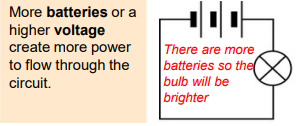 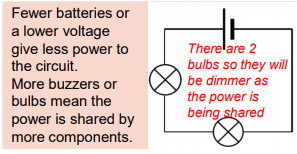 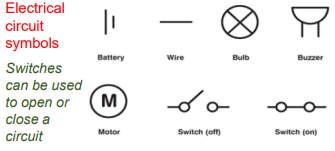 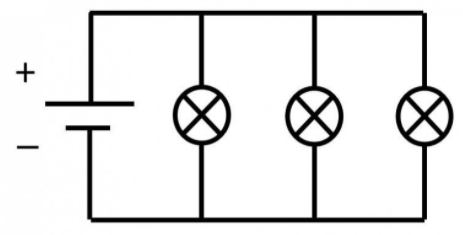 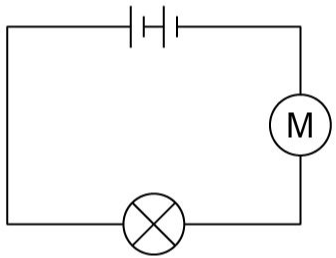 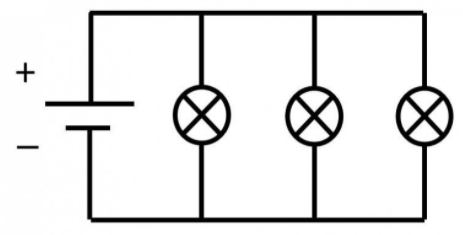 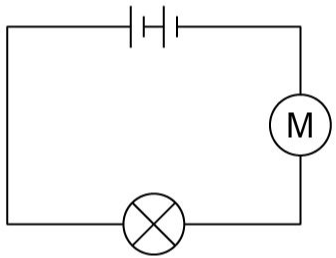 VocabularyVocabularyCircuitA complete path that an electric current can flow around.Conductivity Electrical conductivity is the measure of the amount of electrical current a material can carry or its ability to carry a current.Circuit diagramA visual representation of an electrical circuit using symbols to represent the electrical components.Series circuitA series circuit is one that has more than one resistor, but only one path through which the electricity flows.VoltageAn electrical force that makes electricity move through a wire which is measured in volts (V).CurrentA flow of electricity measured in amps.Parallel circuitA parallel circuit is a closed circuit where the current divides into two or more paths.